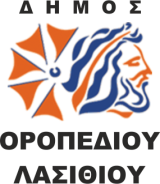 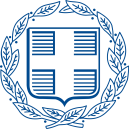 ΕΛΛΗΝΙΚΗ ΔΗΜΟΚΡΑΤΙΑ						
ΝΟΜΟΣ ΛΑΣΙΘΙΟΥ
ΔΗΜΟΣ ΟΡΟΠΕΔΙΟΥ ΛΑΣΙΘΙΟΥΓΡΑΦΕΙΟ ΔΗΜΑΡΧΟΥΤαχ. Δ/νση: 	Τζερμιάδων 72052Πληροφορίες: Ελευθερία Μαρμακεθιανάκη	Τηλέφωνο:	2844340155Ο ΔΗΜΑΡΧΟΣ ΟΡΟΠΕΔΙΟΥ ΛΑΣΙΘΙΟΥ Έχοντας υπ' όψιν,Το Νόμο 3463/06-ΦΕΚ 114/08.06.2006 τεύχος Α' «Δημοτικός & Κοινοτικός Κώδικας» μέρος Γ' /Αρμοδιότητες-Άσκηση αρμοδιοτήτων Δήμων και Κοινοτήτων/Άρθρο 75/Αρμοδιότητες/στ) Παιδείας, πολιτισμού και αθλητισμού/6) «Η προστασία μουσείων, μνημείων, σπηλαίων, καθώς και αρχαιολογικών και ιστορικών χώρων  της περιοχής και των εγκαταστάσεων αυτών».Το Νόμο 3852/2010 «Νέα Αρχιτεκτονική της Αυτοδιοίκησης και της Αποκεντρωμένης Διοίκησης - Πρόγραμμα Καλλικράτης» όπως τροποποιήθηκε και ισχύει.    Τα αποτελέσματα των ερευνών που διεξήχθησαν για λογαριασμό του Δήμου Οροπεδίου Λασιθίου από το Αριστοτέλειο Πανεπιστήμιο Θεσσαλονίκης, σε συνεργασία με το Υπουργείο Πολιτισμού και Αθλητισμού καθώς και την ανάγκη προστασίας και αποκάλυψης των αρχαιοτήτων στην ευρύτερη περιοχή.Το 1899/25/5/2020 έγγραφο του ιδίου.Παρατείνει την ημερομηνία λήξης  επικοινωνίας  των  ιδιοκτητών   ακινήτων στην Κοινότητα Πλάτης Δήμου Οροπεδίου Λασιθίου, όπως αυτά αποτυπώνονται στους χάρτες που διαθέτει η υπηρεσία του Δήμου (περιοχές Κάτω Κεφάλι, Πέρα Αλώνια), έως την Δευτέρα  29 Ιουνίου 2020, για  να επικοινωνήσουν με το Δήμο(ιδιαίτερο Γραφείο Δημάρχου,κ.Μανώλης Τσιχλάκης ,Ιστορικός τηλ. 2844022190)  προκειμένου να επισπευσθεί η αγορά των ακινήτων από τον Δήμο για την εκκίνηση της διαδικασίας ανασκαφών σε συνεργασία με το Υπουργείο Πολιτισμού και Αθλητισμού, με σκοπό την προστασία και αποκάλυψη των  αρχαιοτήτων της περιοχής. 						Ο ΔήμαρχοςΙωάννης Γ. ΣτεφανάκηςΗ παρούσα να δημοσιευθεί στην ιστοσελίδα του Δήμου και να κοινοποιηθεί ως εξής: Γραφείο Προέδρου Δημοτικού Συμβουλίου  Εφορεία Αρχαιοτήτων Λασιθίου Γραφείο Αντιδημάρχου Γεώργιου Στρατάκη Αστυνομικό Διευθυντή Νομού Λασιθίου Πρόεδρο Κοινότητας Πλάτης κ. Ιωάννη Κασσάκη Αστυνομικό Σταθμό Οροπεδίου Λασιθίου Κοινοτικά γραφεία